大宮区版　地区防災計画（ひな型）大宮区 〇〇町自治会地区防災計画令和○年〇〇月策定計画主体：〇〇町自主防災組織協力：さいたま市防災アドバイザー大宮区連絡会〇〇町自治会 地区防災計画目次　共通編１　基本方針・・・・・・・・・・・・・・・・・・・・・　　３２　地区の概況と課題・・・・・・・・・・・・・・・・・　　４　　・地区の特性・・・・・・・・・・・・・・・・・・・・　　４　　・過去の災害履歴など・・・・・・・・・・・・・・・・　　４３　災害による被害想定・・・・・・・・・・・・・・・・　　５４　役割分担・・・・・・・・・・・・・・・・・・・・・　　６５　防災訓練・・・・・・・・・・・・・・・・・・・・・　　７　６　地域の防災教育・・・・・・・・・・・・・・・・・・　　８　７　連絡体制・・・・・・・・・・・・・・・・・・・・・　　８　８　活動プログラム・・・・・・・・・・・・・・・・・・　　９　９　共通編にかかる資料・・・・・・・・・・・・・・・・　１０　避難行動編　１０　災害時の行動計画・・・・・・・・・・・・・・・・・　１１　災害発生時の行動・・・・・・・・・・・・・・・・・・・・　１２地区防災タイムライン・・・・・・・・・・・・・・・・・・　１３　計画の目的　計画の運用　　組織の運用　　今後の運用　地区の概要地区の特性　過去の災害履歴など　本計画地区の概要、特性及び災害履歴などにより以下の被害が想定されます。　　本計画に係る役割分担は以下のとおりとする。　　本部長　　計画本部の統括　　副本部長　本部長の補佐　　各部班長　各部の統括（災害時と平常時の活動内容）　　　※避難時には避難所運営委員会の体制で活動する。本計画方針に伴い年1回以上の防災訓練を行う。（避難所運営訓練と併せた訓練も可）【避難行動訓練】避難開始から避難所運営まで～震度５強を想定した防災訓練～　□　安否確認　□　要支援者の避難確認□　避難経路の確認□　一時集合場所の確認□　避難所運営の確認　□　備蓄の確認　　本計画にかかる地域の防災教育として以下の実施を心がけるものとする。　　本計画にかかる平常時・災害時の連絡体制は以下のとおりとする。・自治会役員名簿　　　　注：本計画書に添付はありません。・自治会会員名簿　　　　注：本計画書に添付はありません。・避難行動要支援者名簿　注：本計画書に添付はありません。（参考）避難行動要支援者名簿の扱いについて平時には自主防災組織会長（自治会長）が保管しており、名簿に掲載されている要支援者（支援を必要とする人）については、主として対象者が居住する街区の「班長」と「ブロック長」が平時より連絡先を交換しておく。班長は、避難を必要とする災害が発生した場合には、要支援者の安否を確認するため、電話連絡や必要に応じた訪問を行う。災害により避難を要した場合には、自主防災組織会長（自治会長）は「避難行動要支援者名簿」を避難所となる指定避難所へ持参し、同様に避難しているブロック長によって、電話連絡などで対象者の安否確認を行い、必要に応じて班長と共に訪問する。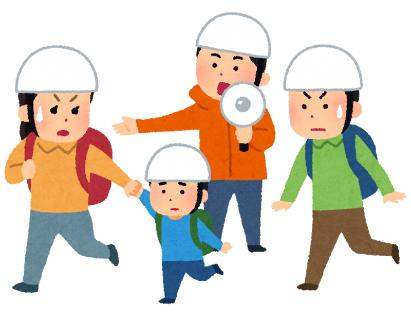 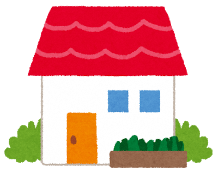 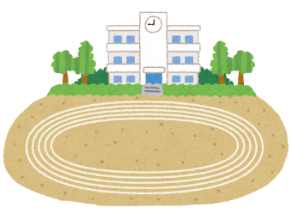 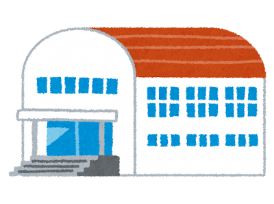 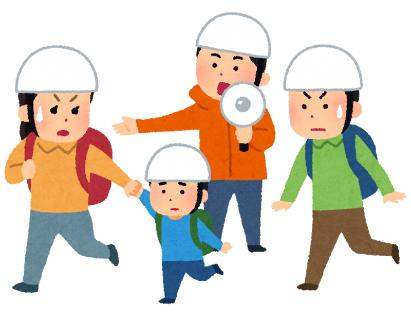 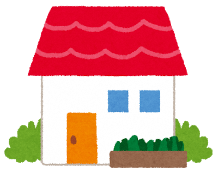 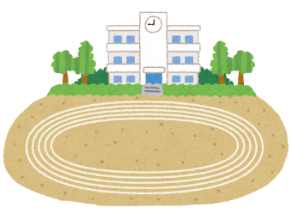 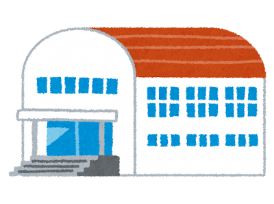 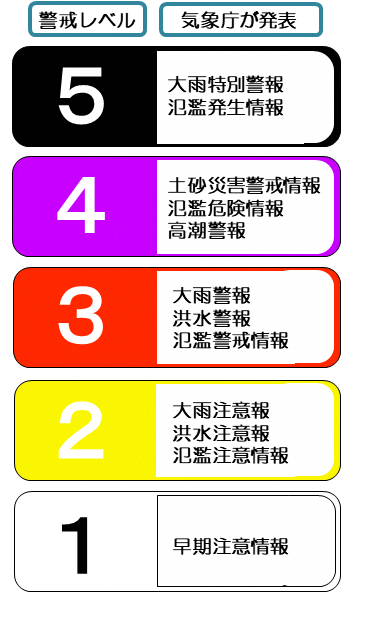 平時の役割（災害時の役割）活動内容活動内容平時の役割（災害時の役割）災害時平常時総務部（総務班）自治会内の各部との連絡調整年間活動計画の推進／自治会の庶務及び経理／防災井戸の管理広報部（情報班）地区の情報集約発信／避難場所との情報伝達／市の情報の伝達町内広報／広報紙の作成環境衛生部（環境班）トイレ、ゴミの衛生管理トイレ・ゴミ集積所の点検防火部（消火班）初期消火活動／消防車の誘導消火訓練等の実施／町内パトロール（夜警）／防災備品の管理交通対策部（救護誘導班）地区内の救助／防犯も兼ねた安全パトロール交通安全対策／学童見守り／危険箇所等の点検把握／住民状況把握文化・体育部（物資班）避難誘導活動／物資受入注、配布注：物資は指定避難所で受け取り自治会館等へ運びます要配慮者の把握と支援体制づくり食糧部（炊き出し班）炊き出し／食料・水の配布行事の炊き出し〇〇地区自主防災組織住民さいたま市（避難情報）命を守るための最善の行動をとる命を守るための最善の行動をとる緊急安全確保一般住民への避難呼びかけ避難誘導開始一般住民の避難開始（隣近所への避難の呼びかけ）避難指示地区災害対策本部設置被害、避難状況の全体把握災害時要配慮者の支援開始災害時要配慮者の避難開始高齢者等避難役員へ連絡住民への注意喚起地区の状況確認非常用持出品の確認テレビや熊谷地方気象台ホームページ等から情報の収集テレビや熊谷地方気象台ホームページ等から情報の収集テレビや熊谷地方気象台ホームページ等から情報の収集経過時間一般的な出来事〇〇地区自主防災組織住民さいたま市初動対応発災直後地震発生建物倒壊、出火が始まる停電、断水、ガスが止まる身の回りの安全確保情報収集開始身の回りの安全確保火元の確認、出火防止災害対策本部設置（職員参集）初動対応1時間まで救命救急活動火災が拡大二次災害の呼びかけ地区災害対策本部設置安否確認や被害情報収集地区の見回り開始災害時要配慮者支援一時避難所へ参集防災行政無線で、住民へ注意喚起の放送被害状況調査応急対応６時間まで被害の中心地や範囲が判明避難所開設準備資機材の搬入、設置避難所へ移動避難所担当職員が避難所を開設応急対応1日まで自衛隊が到着給水、給食活動避難者の体調管理支援物資の配送応急対応３日まで広域火災が鎮火、停電解消ボランティア支援開始生き埋めなどの生存低下ボランティアと連携開始在宅避難者の把握と支援ボランティアセンター開設応急危険度判定復旧期2週間まで行方不明者の捜索完了仮設住宅の建設水道やガスの復旧住家被害認定調査公費解体受付開始復興期1か月後仮設住宅入居開始地区災害対策本部解散罹災証明書発行被災者支援制度